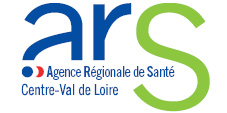 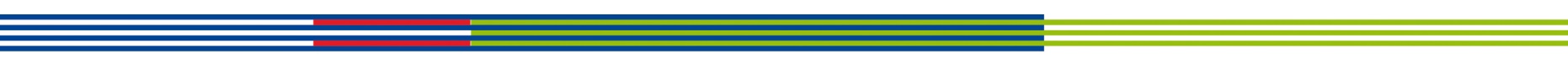 FORMULAIRE IDENTIFICATION CANDIDATAppel à projets pour la création de la création de 5 places de Lits Halte Soins Santé (non sécable) dans le département d’Eure-et-Loir  - date butoir le jeudi 28 septembre 2017 à 15h00.Porteur du projet :Référent du dossier déposé :Nom de l’association ou du gestionnaireNom du Président ou du Directeur généralAdresseTéléphone Adresse mail Nom du référent sur l’appel à projetsQualité du référent (Directeur général / adjoint, chargé de mission…)Adresse TéléphoneAdresse mail